Emergency ResponseThe following is a necessary aspect of leading any Harvard Trip.  While it looks like a lot it is absolutely critical that you bring a copy of this document. The information is important to not only you, as leaders, but also for anyone back on campus who has to help coordinate an emergency response should the unfortunate happen.  Please have completed and reviewed this document before you email the trip guru with your leader paperwork.The document consists of 7 Parts.EmergencyEmergency Call GuideEvacuation ConsiderationsEmergency Response QuestionsUseful Emergency NumbersIf a situation arises follow the “Emergency” procedures.  Do not text/call until you have gathered all necessary information.  Always text before you call. A text requires less service and will often go through when a call will not.  The “Emergency Call Guide” is a helpful chart to fill out before you text/call.  Evacuation Considerations can help you think through your response to a situation.  Emergency Response questions are for the on campus call person.  They will elicit the necessary information such that they can help guide the person in the field.  Finally, use the On Campus Call Person schedule to meet with that person the week of your trip.EmergencyIf there is a life-threatening Emergency contact 911.Else:Asses SituationNumber of missing/ill/injured personsRisks to rescuers Identify RisksMitigate RisksDo not undertake a rescue you are not adequately prepared for, e.g. cliff rescue, whitewater rescue.Treat PatientComplete Primary & Secondary Assessment. Treat patient.  Record everything.Draw up and complete SOAP note or Emergency Call Guide Chart (below)Subjective: what happenedObjective: Patient vitals, patient exam, signs/symptomsAssessment: DiagnosisPlan (See Evacuation Considerations below)Ideal (e.g. helicopter evacuation) Secondary (assisted evacuation, etc)Upon Completion of the above you can text the On Campus Call Person(501) 313-1462The on campus call person can help advise you.Use the red/yellow/green-light protocol.  (See Emergency Call).  Be sure to specify your name and location followed by a brief message and the amount of time you will wait until you call:Bring them up to speed on situationThey will ask the questions “Emergency Response Questions” belowEmergency Call GuideFill out this table before sending text:Evacuation ConsiderationsQuestions to Consider before proceeding with an evacuation_____ How much daylight do you have?_____ What is the weather? Is it changing? For the worse?_____ Can you continue to provide the necessary first aid treatment and monitoring during the evacuation?_____ What if your patient’s condition deteriorates? Would it be more difficult to treat him/her once you start hiking our?_____ How many people do you have to do the evacuation? For a litter evacuation you should plan to have a minimum of 3 teams of 6-8 people rotating through the litter carry.Evacuation Flow Chart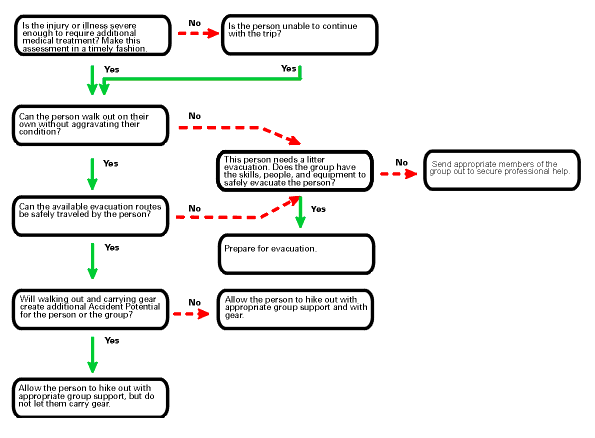 Emergency Response QuestionsWho is callingWhere are they calling from (exact location)What is their phone numberCan I call back?If no, determine a plan to contact them againInterview Caller to determine problemBasically their SOAP noteWhat happened?What are the patient vitals, signs/symptoms, diagnosisWhat is the treatment plan?Leaders may underestimate the nature of the problem.  A conservative medical response is best.Triage: How serious is the situation. Classify with the below.Class I - minor medical problem. Person can remain on the trip.Class II - minor medical problem. Person can be evaluated/treated on campus (at UHS) Class III - moderate medical problem. Person must be treated or evaluated at medical facility. Class IV - serious medical problem. Treatment at trailheadBackcountry treatment necessaryTalk through to determine proper Evacuation Plan/ResponsePatient hikes out under their own problemHow long will this take?What if it takes longer?Weather conditions/daylight hours.What if patient deteriorates, can their condition be monitored during evacuation?Can they be treated during evacuation?Patient hikes out with assistanceHow long will this take?What if it takes longer?Weather conditions/daylight hours.What if patient deteriorates, can their condition be monitored during evacuation?Can they be treated during evacuation?Patient needs litter evacuationHow long will this take?What if it takes longer?Weather/daylight hoursWhat if the patient’s condition deterioratesPatient needs helicopter airliftHow long will this take?What if it takes longer?What if patient’s condition deteriorates?Medical ResponsePatient treated on campusLeaders bring patient to be treated at local hospitalPatient treated by EMS at trailheadPatient treated by EMS/rescue team in backcountryPatient treated by Advanced Rescue Team/HelicopterNotificationFollow-upHow is the group doing? Do they need to be evacuated for emotional support?Will the group need follow-up support and/or counseling upon return to campus?Will the leaders need follow-up support and/or counseling upon return to campus?Useful Emergency NumbersNew Hampshire			State Police: 911 or (800) 525-5555	Poison Control: 800-562-8236	Fish & Game: 603-271-3361		Maine					State Police: 911 or 800-452-4664	Poison Control: 800-222-1222	Fish & Game: 207-547-5305		HospitalsNew Hampshire HospitalsCentral Whites: Littleton Hospital			800-464-7731Pemis South: Speare Memorial Hospital		603-536-1120Eastern Whites/Carters: North Conway Memorial	603-356-5461Northern Whites/Mahoosucs: Androscoggin Valley	603-752-2200Sunapee: Concord Hospital					603-225-2711Dartmouth Medical Center				603-650-5000Maine HospitalsRumford: Rumford Hospital				207-369-1000Farmington: Franklin Memorial Hospital		207-778-6031IN THE EVENT OF AN EMERGENCY TEXT/CALL THE HOC Emergency NUMBER: (501) 313-1462Nature of Call(Circle one)Response TimeREDLife threatening emergencyImmediateYELLOWStable but urgentHelp needed< 24 hoursYELLOWStable but urgentHelp needed< 24 hoursGREENCourse quality or non-urgent help needed situationNo help required within 24 hoursName of Caller:Name of Caller:Name of Caller:Name of Caller:Name of Caller:Time of Call:Time of Call:Time of Call:Time of Call:Time of Call:Your Phone Number:Your Phone Number:Your Phone Number:Your Phone Number:Your Phone Number:LOCATION (specific details of position):LOCATION (specific details of position):LOCATION (specific details of position):LOCATION (specific details of position):LOCATION (specific details of position):SITUATIONName of injured person(s):Injuries:Actions taken/being taken:SITUATIONName of injured person(s):Injuries:Actions taken/being taken:SITUATIONName of injured person(s):Injuries:Actions taken/being taken:SITUATIONName of injured person(s):Injuries:Actions taken/being taken:SITUATIONName of injured person(s):Injuries:Actions taken/being taken:PLAN OF ACTION (What actions need to be taken):PLAN OF ACTION (What actions need to be taken):PLAN OF ACTION (What actions need to be taken):PLAN OF ACTION (What actions need to be taken):PLAN OF ACTION (What actions need to be taken):When Will Your Next Communication Be?When Will Your Next Communication Be?When Will Your Next Communication Be?When Will Your Next Communication Be?When Will Your Next Communication Be?Date:Date:Date:Time:Time: